Appliquer des transformations à des figures à 2DAppliquer des transformations à des figures à 2DAppliquer des transformations à des figures à 2DDéterminer des figures congruentes qui ont la même orientation 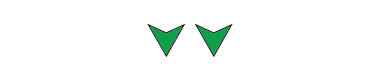 « Ces figures sont congruentes, car elles ont la même forme et la même taille et sont orientées dans le même sens. »Reconnaître des figures congruentes qui ont différentes orientations (en utilisant des mouvements physiques) 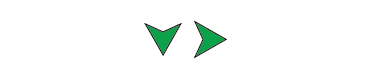 « Ces figures sont congruentes, car lorsque je tourne une figure, elle correspond exactement à l’autre figure. »
it matches the other shape exactly.”Reconnaître des figures congruentes qui ont différentes orientations (en visualisant) 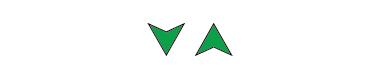 « Ces figures sont congruentes parce que je peux visualiser tourner une figure d’un demi-tour pour qu’elle corresponde à l’autre. »Observations et documentationObservations et documentationObservations et documentationAppliquer des transformations à des figures à 2D (suite)Appliquer des transformations à des figures à 2D (suite)Appliquer des transformations à des figures à 2D (suite)Capable de reconnaître des translations, mais a des difficultés à différencier les réflexions des rotations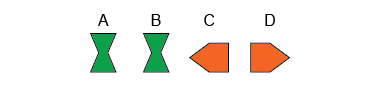 « Je translaterais A vers la droite pour obtenir B. Je ne sais pas si je réfléchirais ou ferais pivoter C pour obtenir D. »Effectuer la transformation nécessaire pour faire correspondre deux figures congruentes (c.-à-d. rotation, réflexion ou translation) 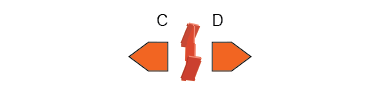 « J’ai utilisé un Mira et les deux figures correspondaient exactement. La forme C a donc été réfléchie. »Utiliser l’orientation pour prédire et décrire avec flexibilité la transformation de figures congruentes 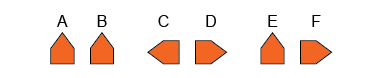 « De A à B : même orientation, donc translation vers la droite; de C à D : orientations opposées, donc réflexion selon un axe vertical entre C et D; de E à F : orientations différentes, donc une rotation d’un quart de tour dans le sens des aiguilles d’une montre. »Observations et documentationObservations et documentationObservations et documentation